ГУБЕРНАТОР ВОЛОГОДСКОЙ ОБЛАСТИПОСТАНОВЛЕНИЕот 26 августа 2013 г. N 382ОБ УТВЕРЖДЕНИИ ПОРЯДКА ПРИНЯТИЯ РЕШЕНИЯ ОБ ОСУЩЕСТВЛЕНИИКОНТРОЛЯ ЗА РАСХОДАМИ ЛИЦА, ЗАМЕЩАЮЩЕГО ГОСУДАРСТВЕННУЮДОЛЖНОСТЬ ОБЛАСТИ, ДОЛЖНОСТЬ ГОСУДАРСТВЕННОЙ ГРАЖДАНСКОЙСЛУЖБЫ ОБЛАСТИ, МУНИЦИПАЛЬНУЮ ДОЛЖНОСТЬ МУНИЦИПАЛЬНОГООБРАЗОВАНИЯ ОБЛАСТИ, ДОЛЖНОСТЬ МУНИЦИПАЛЬНОЙ СЛУЖБЫВ ОБЛАСТИ, А ТАКЖЕ ЗА РАСХОДАМИ ЕГО СУПРУГИ (СУПРУГА)И НЕСОВЕРШЕННОЛЕТНИХ ДЕТЕЙВ соответствии с Федеральным законом от 27 июля 2004 года N 79-ФЗ "О государственной гражданской службе Российской Федерации", Федеральным законом от 25 декабря 2008 года N 273-ФЗ "О противодействии коррупции", Федеральным законом от 3 декабря 2012 года N 230-ФЗ "О контроле за соответствием расходов лиц, замещающих государственные должности, и иных лиц их доходам", законом области от 1 июля 2004 года N 1034-ОЗ "О статусе лиц, замещающих государственные должности Вологодской области", законом области от 26 апреля 2005 года N 1261-ОЗ "О регулировании некоторых вопросов государственной гражданской службы Вологодской области", законом области от 9 октября 2007 года N 1663-ОЗ "О регулировании некоторых вопросов муниципальной службы в Вологодской области" постановляю:1. Утвердить прилагаемый порядок принятия решения об осуществлении контроля за расходами лица, замещающего государственную должность области, должность государственной гражданской службы области, муниципальную должность муниципального образования области, должность муниципальной службы в области, а также за расходами его супруги (супруга) и несовершеннолетних детей.(в ред. постановления Губернатора Вологодской области от 14.12.2015 N 852)2. Настоящее постановление вступает в силу по истечении десяти дней со дня его официального опубликования.Губернатор областиО.А.КУВШИННИКОВУтвержденПостановлениемГубернатора областиот 26 августа 2013 г. N 382ПОРЯДОКПРИНЯТИЯ РЕШЕНИЯ ОБ ОСУЩЕСТВЛЕНИИ КОНТРОЛЯ ЗА РАСХОДАМИЛИЦА, ЗАМЕЩАЮЩЕГО ГОСУДАРСТВЕННУЮ ДОЛЖНОСТЬ ОБЛАСТИ,ДОЛЖНОСТЬ ГОСУДАРСТВЕННОЙ ГРАЖДАНСКОЙ СЛУЖБЫ ОБЛАСТИ,МУНИЦИПАЛЬНУЮ ДОЛЖНОСТЬ МУНИЦИПАЛЬНОГО ОБРАЗОВАНИЯОБЛАСТИ, ДОЛЖНОСТЬ МУНИЦИПАЛЬНОЙ СЛУЖБЫ В ОБЛАСТИ,А ТАКЖЕ ЗА РАСХОДАМИ ЕГО СУПРУГА (СУПРУГА)И НЕСОВЕРШЕННОЛЕТНИХ ДЕТЕЙ (ДАЛЕЕ - ПОРЯДОК)1. Настоящий Порядок устанавливает процедуру принятия решения об осуществлении контроля за расходами:1.1. лица, замещающего:а) государственную должность области (за исключением Губернатора области);б) должность государственной гражданской службы в органах исполнительной государственной власти области, включенную в перечень должностей государственной гражданской службы области, утвержденный постановлением Губернатора области от 4 апреля 2013 года N 167 (далее - перечень);в) должность государственной гражданской службы в Законодательном Собрании области, включенную в перечень;г) должность государственной гражданской службы в Контрольно-счетной палате области, включенную в перечень;д) должность государственной гражданской службы в Избирательной комиссии области, территориальной избирательной комиссии области, включенную в перечень;е) муниципальную должность муниципального образования области;(в ред. постановления Губернатора Вологодской области от 14.12.2015 N 852)ж) должность муниципальной службы в области, включенную в перечень должностей муниципальной службы, утвержденный постановлением Губернатора области от 29 апреля 2013 года N 206 (далее - должность муниципальной службы в области);з) должность главы местной администрации по контракту;(пп. "з" введен постановлением Губернатора Вологодской области от 12.07.2017 N 209)1.2. супруги (супруга) и несовершеннолетних детей лица, замещающего одну из должностей, указанных в подпункте 1.1 настоящего пункта.2. Решение об осуществлении контроля за расходами принимает:2.1. Губернатор области - в отношении лица, замещающего одну из должностей, указанных в подпунктах "а", "е", "ж", "з" подпункта 1.1 пункта 1 настоящего Порядка, в отношении лица, замещающего должность, указанную в подпункте "б" подпункта 1.1 пункта 1 настоящего Порядка, назначение на которую и освобождение от которой осуществляется Губернатором области, а также в отношении их супруги (супруга) и несовершеннолетних детей;(в ред. постановления Губернатора Вологодской области от 12.07.2017 N 209)2.2. руководитель органа исполнительной государственной власти области - в отношении лица, замещающего должность, указанную в подпункте "б" подпункта 1.1 пункта 1 настоящего Порядка (за исключением лица, замещающего должность государственной гражданской службы области, назначение на которую и освобождение от которой осуществляется Губернатором области), а также в отношении его супруги (супруга) и несовершеннолетних детей;2.3. председатель Законодательного Собрания области - в отношении лица, замещающего должность, указанную в подпункте "в" подпункта 1.1 пункта 1 настоящего Порядка, а также в отношении его супруги (супруга) и несовершеннолетних детей;2.4. председатель Контрольно-счетной палаты области - в отношении лица, замещающего должность, указанную в подпункте "г" подпункта 1.1 пункта 1 настоящего Порядка, а также в отношении его супруги (супруга) и несовершеннолетних детей;2.5. председатель Избирательной комиссии области - в отношении лица, замещающего должность, указанную в подпункте "д" подпункта 1.1 пункта 1 настоящего Порядка, а также в отношении его супруги (супруга) и несовершеннолетних детей.3. Должностное лицо, указанное в пункте 2 настоящего Порядка, на основании информации, поступившей в письменном виде в соответствии с частью 1 статьи 4 Федерального закона от 3 декабря 2012 года N 230-ФЗ "О контроле за соответствием расходов лиц, замещающих государственные должности, и иных лиц их доходам" (далее - Федеральный закон N 230-ФЗ), принимает решение об осуществлении контроля за расходами лица, замещающего одну из должностей, указанных в подпункте 1.1 пункта 1 настоящего Порядка, а также за расходами его супруги (супруга) и несовершеннолетних детей не позднее 5 рабочих дней со дня, следующего за днем поступления такой информации.Информация анонимного характера не может служить основанием для принятия решения об осуществлении контроля за расходами лица, замещающего одну из должностей, указанных в подпункте 1.1 пункта 1 настоящего Порядка, а также за расходами его супруги (супруга) и несовершеннолетних детей.Решение принимается отдельно в отношении каждого лица, замещающего одну из должностей, указанных в подпункте 1.1 пункта 1 настоящего Порядка, и оформляется в письменной форме.4. Должностное лицо, указанное в пункте 2 настоящего Порядка, в течение 10 рабочих дней со дня принятия решения об осуществлении контроля за расходами уведомляет о принятом решении лиц, от которых поступила информация, предусмотренная частью 1 статьи 4 Федерального закона N 230-ФЗ, и направляет решение:в Управление по профилактике коррупционных правонарушений Правительства области (далее - Управление) для осуществления контроля за расходами лица, замещающего одну из должностей, указанных в подпункте 1.1 пункта 1 настоящего Порядка (за исключением председателя, заместителей председателя Законодательного Собрания области, депутатов Законодательного Собрания области), а также за расходами его супруги (супруга) и несовершеннолетних детей;(в ред. постановлений Губернатора Вологодской области от 20.04.2018 N 81, от 18.12.2019 N 263, от 08.04.2020 N 91, от 01.08.2022 N 159)в комиссию Законодательного Собрания области по контролю за достоверностью сведений о доходах, об имуществе и обязательствах имущественного характера, представляемых депутатами Законодательного Собрания (далее - комиссия), для осуществления контроля за расходами председателя, заместителей председателя Законодательного Собрания области, депутатов Законодательного Собрания области, а также за расходами их супруги (супруга) и несовершеннолетних детей.5. Управление, комиссия не позднее чем через 2 рабочих дня со дня получения решения, указанного в пункте 2 настоящего Положения, письменно уведомляют лицо, замещающее одну из должностей, указанных в подпункте 1.1 пункта 1 настоящего Порядка, о принятом решении и о необходимости представить сведения, предусмотренные пунктом 1 части 4 статьи 4 Федерального закона N 230-ФЗ. В уведомлении должна содержаться информация о порядке представления и проверки достоверности и полноты этих сведений.(в ред. постановлений Губернатора Вологодской области от 18.12.2019 N 263, от 08.04.2020 N 91)Сведения, предусмотренные пунктом 1 части 4 статьи 4 Федерального закона N 230-ФЗ, представляются в течение 15 рабочих дней с даты их истребования.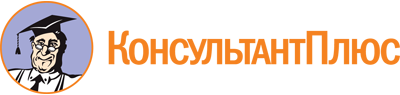 Постановление Губернатора Вологодской области от 26.08.2013 N 382
(ред. от 01.08.2022)
"Об утверждении порядка принятия решения об осуществлении контроля за расходами лица, замещающего государственную должность области, должность государственной гражданской службы области, муниципальную должность муниципального образования области, должность муниципальной службы в области, а также за расходами его супруги (супруга) и несовершеннолетних детей"Документ предоставлен КонсультантПлюс

www.consultant.ru

Дата сохранения: 02.03.2023
 Список изменяющих документов(в ред. постановлений Губернатора Вологодской областиот 14.12.2015 N 852, от 12.07.2017 N 209, от 20.04.2018 N 81,от 18.12.2019 N 263, от 08.04.2020 N 91, от 01.08.2022 N 159)Список изменяющих документов(в ред. постановлений Губернатора Вологодской областиот 14.12.2015 N 852, от 12.07.2017 N 209, от 20.04.2018 N 81,от 18.12.2019 N 263, от 08.04.2020 N 91, от 01.08.2022 N 159)